Ausbildungsangebot für den Schulverbund Aurachtal-Ebrachgrund                                                                           Wir bieten einen Ausbildungsplatz für den Beruf: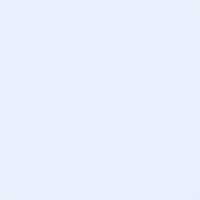                                                                            Wir bieten dir in deiner Ausbildung:KontaktdatenIn deiner Ausbildung betreut dich: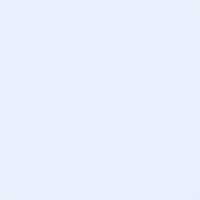                                                                              In deiner Bewerbung erwarten wir von dir:Fristen für deine Bewerbung:Diese Unterlagen müssen der Bewerbung beigelegt werden: